О внесении изменения в постановление Администрации города Когалыма от 31.05.2021 №1146В соответствии с Федеральным законом от 06.10.2003 №131-ФЗ                    «Об общих принципах организации местного самоуправления в Российской Федерации», статьёй 78 Бюджетного кодекса Российской Федерации, постановлением Правительства Российской Федерации от 25.10.2023 №1782 «Об утверждении общих требований к нормативным правовым актам, муниципальным правовым актам, регулирующим предоставление из бюджетов субъектов Российской Федерации, местных бюджетов субсидий, в том числе грантов в форме субсидий, юридическим лицам, индивидуальным предпринимателям, а также физическим лицам – производителям товаров, работ, услуг и проведение отборов получателей указанных субсидий, в том числе грантов в форме субсидий», Уставом города Когалыма и в связи с технической ошибкой:1.	В постановление Администрации города Когалыма от 31.05.2021 №1146 «Об утверждении Порядка предоставления из бюджета города Когалыма субсидий немуниципальным организациям (коммерческим, некоммерческим) в целях финансового обеспечения затрат в связи с выполнением муниципальной работы «Организация досуга детей, подростков и молодёжи» (содержание – иная досуговая деятельность)» (далее – Постановление) внести следующее изменение:1.1. По тексту приложения к Постановлению и приложений к нему слова «показатели, необходимые для достижения результата предоставления субсидий» в соответствующих падежах заменить словами «показатели, необходимые для достижения результата предоставления субсидий (характеристики результата)» в соответствующих падежах. 2. Подпункт 1.2.1 пункта 1.2 постановления Администрации города Когалыма от 29.03.2024 №611 «О внесении изменений в постановление Администрации города Когалыма от 31.05.2021 №1146» признать утратившим силу.3. Настоящее постановление распространяет своё действие на правоотношения, возникшие с 01.01.2024.4. Управлению внутренней политики Администрации города Когалыма (Захаров А.В.) направить в юридическое управление Администрации города Когалыма текст постановления, его реквизиты, сведения об источнике официального опубликования в порядке и в сроки, предусмотренные распоряжением Администрации города Когалыма от 19.06.2013 №149-р «О мерах по формированию регистра муниципальных нормативных правовых актов Ханты-Мансийского автономного округа – Югры» для дальнейшего направления в Управление государственной регистрации нормативных правовых актов Аппарата Губернатора Ханты-Мансийского автономного округа – Югры.5. Опубликовать настоящее постановление в сетевом издании «Когалымский вестник»: KOGVESTI.RU, ЭЛ №ФС 77 – 85332 от 15.05.2023 и разместить на официальном сайте органов местного самоуправления города Когалыма в информационно-телекоммуникационной сети Интернет (www.admkogalym.ru).6. Контроль за выполнением постановления возложить на первого заместителя главы города Когалыма Р.Я.Ярема.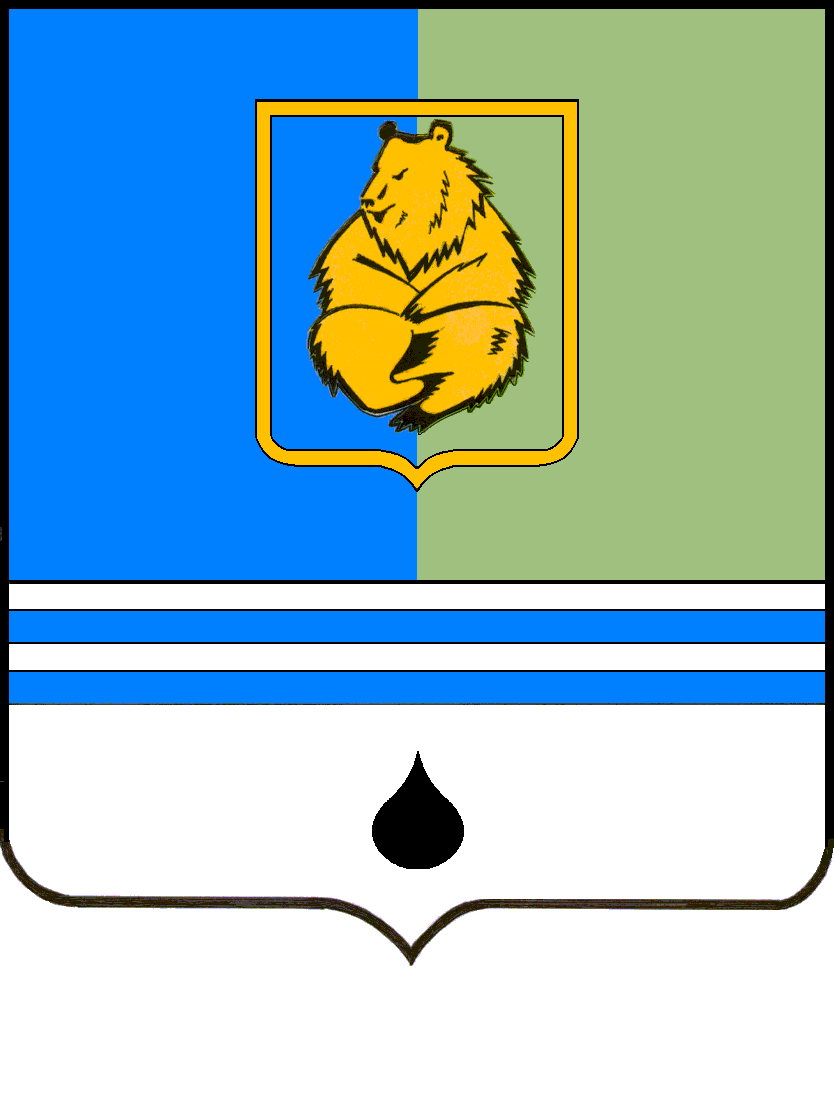 ПОСТАНОВЛЕНИЕАДМИНИСТРАЦИИ ГОРОДА КОГАЛЫМАХанты-Мансийского автономного округа - ЮгрыПОСТАНОВЛЕНИЕАДМИНИСТРАЦИИ ГОРОДА КОГАЛЫМАХанты-Мансийского автономного округа - ЮгрыПОСТАНОВЛЕНИЕАДМИНИСТРАЦИИ ГОРОДА КОГАЛЫМАХанты-Мансийского автономного округа - ЮгрыПОСТАНОВЛЕНИЕАДМИНИСТРАЦИИ ГОРОДА КОГАЛЫМАХанты-Мансийского автономного округа - Югрыот [Дата документа]от [Дата документа]№ [Номер документа]№ [Номер документа]